«Искусство  педагога –  в  пробуждении  природных сил    ребёнка  и  его  самодеятельности»                   Ж.Ж.Руссо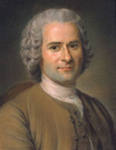 «В  любой  деятельности  велико значение  положительного  самоопределения  тех, кто  эту деятельность выполняет».                                                                                        О.С.Анисимов«Единственный  путь, ведущий  к  знаниям, - это  деятельность».                                     Б.Шоу«Игра – пространство  внутренней  социализации ребёнка, средство  усвоения  социальных установок»                                                                                                                     Л.С.Выготский«Скажи  мне    - и  я забуду.               Покажи  мне  – и  я  запомню.               Дай  мне  действовать  самому     – и  я  научусь.»Китайская  мудрость«Дети  охотно  всегда  чем - нибудь  занимаются. Это весьма полезно, а потому не только не следует этому  мешать, но нужно  принимать  меры  к  тому, чтобы  всегда  у  них  было  что  делать».... Ян Амос Коменский 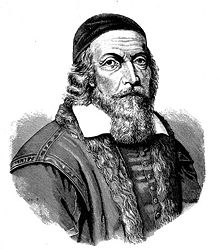 Учитель! Он всегда  в дороге,                                                    Он весь земной,  он рвётся в  высь;В заботах, поиске, тревоге,                                                          Не счесть,  пожалуй,  сколько судеб И никогда покоя нет!                                                                    С его судьбой переплелись!Он сам себя всех строже судит,                                                                                               (Д.С.Лихачёв.)Среди  многих  боковых  тропинок,   сокращающих  дорогу  к  знаниям, нам нужнее всего одна – одна, которая бы научила нас искусству приобретать знания с затруднениями.Ж.-Ж. РуссоКто на себя глядит, свой видит лик, Кто видит лик свой, цену себе знает, Кто знает цену, строг к себе бывает, Кто строг к себе – тот истинно велик!»                                            Пьер ГренгорЦель творчества – самоотдачаА не шумих, не успех.Позорно, ничего не знача,Быть притчей на устах у всех.                           Б.Л.Пастернак…Учу детей, оставив все заботы,           Стремясь в сердцах у них посеять благодать.…Светя другим ярким факелом любви,           Обрести свое учительское счастье.…Чтоб было у кого учиться, – учитель, воспитай ученика!...…И жизни путь пройдя до половины,    Я оглянулась мысленно назад…«Успех не приходит к тебе… Ты идешь к успеху».                         М. КоллинзУчитель! Как бесценно имя это                           Склонял он надо мной виски седыеСреди богатых россыпей сердец.                          И мир учил как надо понимать,Учитель – это имя чище света.                          И под его диктовку я впервыеОн мой отец, духовный мой отец!                      Два слова вывел «родина» и «мать».Я не работаю учителем. Я учитель по самой своей сути!Дорога в школу – дорога моей жизни!Любое обучение человека есть не что иное, как искусство содействовать стремлению природы к своему собственному развитию.
        И. Песталоцци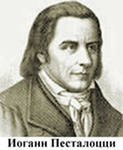 “Плохой учитель преподносит истину, хороший учит её находить”(А. Дистерверг )